Abraão Martimino19 anos, Brasileiro , Solteiro. Contatos:Email: abraaomartimino1@gmail.com - Tel: (43)984275734, (43)998327131                                  Anníbal Balarotti. Londrina/PR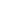 Rápido aprendizado, pontualidade e organização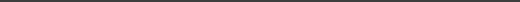 Formação acadêmica    Ciências Contábeis – noturno, em: Universidade Estadual de Londrina. Conclusão em: 2022. Experiência Profissional Repositor de mercearia I, em: Casa Viscardi S.A.. De: 04/2016 a 08/2017.Atividades: Atualização de preços; Abastecimento da área de venda; Levantar necessidade de abastecimento da área de venda.Auxiliar administrativo , em: Irmandade Santa Casa de Londrina . De: 09/2014 a 10/2015.Atividades: Receber, cadastrar, entregar e arquivar documentos diversos; Conferir relatório; Realizar protocolo; atendimento a candidatos e funcionários.Formação Profissional Aprendizagem Profissional Comercial em Serviços Administrativos para Instituições de saúde em: Senac-Londrina/PR. De: 09/2014 a 10/2015.Cursos: informática básica, Recepção e Secretariado em Instituições de Saúde e Saúde e Segurança no Trabalho.       Operador de computador em: Senac-Londrina/PR. De 08/2012 a 12/2012 Cursos: Iniciação à Informática, operador de microcomputador e Serviços de montagem e manutenção de microcomputadores.